Никитина Наталия Геннадьевна	Никитина Н.Г. является руководителем двух объединений разной направленности: «Исследовательская биология» (естественно-научное направление) и «Дорогой важных дел» (социально-педагогическое направление), а также руководителем Научного общества учащихся им. Л.П.Сабанеева и Волонтёрского Объединения учащихся «Дорогой важных дел».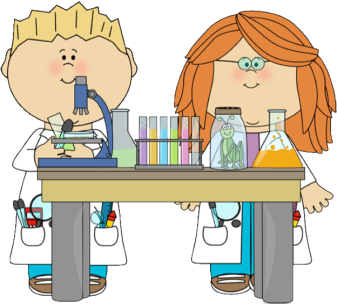 Объединение «Исследовательская биология» Работа объединения строится по одноимённой программе, рассчитанной на обучающихся  от 9 до 15 лет. 	Наталия Геннадьевна - дипломант Х Всероссийского конкурса авторских образовательных программ дополнительного образования детей, участник Фестиваля педагогических идей «Открой себя» и вкладчик Банка научно-педагогической информации. Также программа «Исследовательская биология» получила диплом II степени в областном конкурсе программ для одарённых детей.	Цель программы: создание условий для формирования у детей грамотного научного мышления через понимание основных биологических законов и развития природоохранного сознания.Чему может научить данная программа?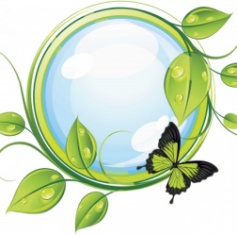 Срок реализации программы - 2 года. Общий объем часов по программе – 288.Одной из важных особенностей программы является индивидуальное образование – совместная работа ребенка и педагога, результатом которой становится грамотная и интересная научно-исследовательская работа. Тема исследования выбирается обязательно с учетом интересов и возможностей ребенка.Примеры наших исследовательских работСамыми младшими ребятами нашего объединения (начальная школа) были успешно проведены и представлены на конференциях такие исследования, как: «Особенности общения волнистого попугайчика с человеком» (диплом III степени на областной конференции), «Клеевые свойства природных веществ» (диплом I степени на областной конференции), «Поведение городских птиц в местах кормления»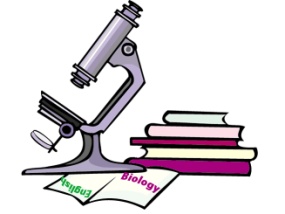  (лучший доклад на Сабанеевских чтениях).Примерами исследований старших школьников являются:«Исследование реакции на посторонний предмет  у грызунов» (диплом I степени на областной конференции, диплом II степени на всероссийской конференции),«Биометрические и нерестовые характеристики промысловых рыб Ярославской области» (диплом I степени на областной конференции, участие во всероссийской конференции).«Действие различных видов газированных напитков на органические объекты» (диплом I степени на всероссийской конференции).Объединение «Дорогой важных дел» Работа объединения строится по одноимённой программе, рассчитанной на обучающихся  от 14 до 17 лет.	Цель программы: внешнее (общественное) и внутреннее (духовное) стимулирование формирования нравственных и коммуникативных качеств личности у обучающихся посредством их включения в добровольческую деятельность. Что может дать данная программа начинающим волонтёрам?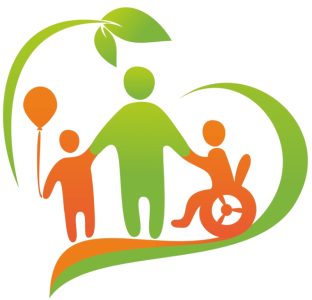 Приятным, полезным и заслуженным подарком для активистов объединения становится получение Личных книжек волонтёра. У подростка появляется реальная возможность почувствовать себя взрослым и ответственным человеком, который имеет право выбора своей дальнейшей деятельности.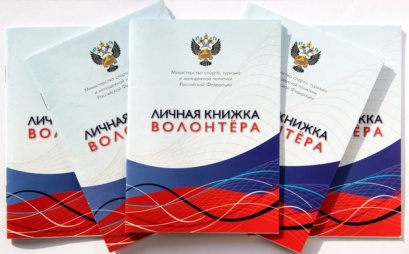 Мероприятия, в которых участвуют наши добровольцы